АДМИНИСТРАТИВНАЯ ПРОЦЕДУРА № 6.1.1.Выдача дубликатов документа об образовании, приложения к нему, документа об обученииДокументы и (или) сведения, представляемые гражданином для осуществления административной процедурызаявление с указанием причин утраты документа или приведения его в негодностьпаспорт или иной документ, удостоверяющий личностьпришедший в негодность документ – в случае, если документ пришел в негодностьдокумент, подтверждающий внесение платыРазмер платы, взимаемой при осуществлении административной процедуры0,1 базовой величины – за дубликат свидетельства об общем базовом образовании, аттестата об общем среднем образовании0,2 базовой величины – за дубликат иного документа об образовании (для граждан Республики Беларусь)1 базовая величина – за дубликат иного документа об образовании (для иностранных граждан и лиц без гражданства)бесплатно – дубликат приложения к документу об образовании, дубликат документа об обученииМаксимальный срок осуществления административной процедуры15 дней со дня подачи заявления, а в случае запроса документов и (или) сведений от других государственных органов, иных организаций – 1 месяцСрок действия справки, другого документа (решения), выдаваемых (принимаемого) при осуществлении административной процедуры 	бессрочно К сведению граждан!С вопросами по осуществлению данной административной процедурыВы можете обратиться:•  в службу «Одно окно» райисполкома: г. Осиповичи, ул.Сумченко, 33, тел. (802235) 66191, 56998, 56614, 27786, 142Режим работы: понедельник с 8.00 до 20.00вторник-пятница с 8.00 до 17.00.К сведению граждан!С вопросами по осуществлению данной административной процедурыВы можете обратиться:•  в службу «Одно окно» райисполкома: г. Осиповичи, ул.Сумченко, 33, тел. (802235) 66191, 56998, 56614, 27786, 142Режим работы: понедельник с 8.00 до 20.00вторник-пятница с 8.00 до 17.00.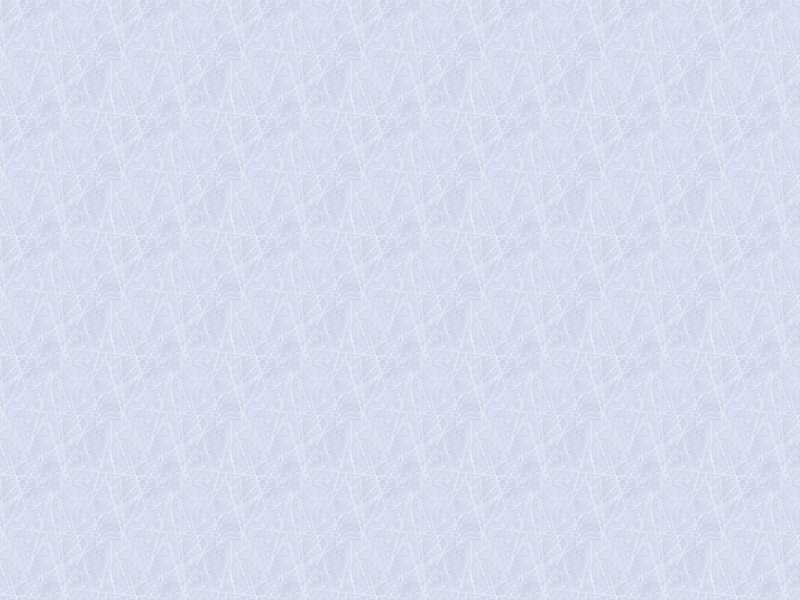 